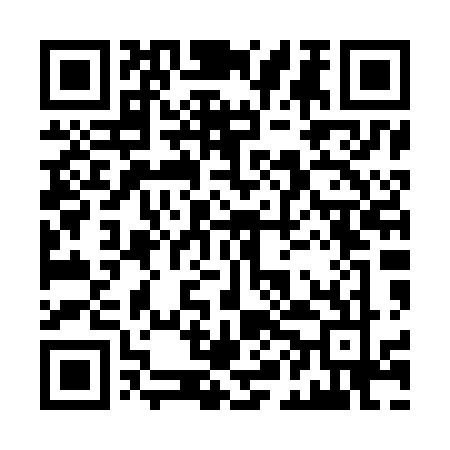 Ramadan times for Fuyang, ChinaMon 11 Mar 2024 - Wed 10 Apr 2024High Latitude Method: Angle Based RulePrayer Calculation Method: Muslim World LeagueAsar Calculation Method: ShafiPrayer times provided by https://www.salahtimes.comDateDayFajrSuhurSunriseDhuhrAsrIftarMaghribIsha11Mon4:554:556:1512:103:336:066:067:2112Tue4:544:546:1412:103:346:076:077:2113Wed4:534:536:1212:103:346:076:077:2214Thu4:524:526:1112:093:346:086:087:2315Fri4:514:516:1012:093:346:096:097:2316Sat4:494:496:0912:093:346:096:097:2417Sun4:484:486:0812:083:346:106:107:2518Mon4:474:476:0612:083:356:106:107:2519Tue4:464:466:0512:083:356:116:117:2620Wed4:444:446:0412:083:356:126:127:2721Thu4:434:436:0312:073:356:126:127:2722Fri4:424:426:0212:073:356:136:137:2823Sat4:404:406:0012:073:356:146:147:2924Sun4:394:395:5912:063:356:146:147:3025Mon4:384:385:5812:063:356:156:157:3026Tue4:374:375:5712:063:356:156:157:3127Wed4:354:355:5612:063:356:166:167:3228Thu4:344:345:5412:053:366:176:177:3229Fri4:334:335:5312:053:366:176:177:3330Sat4:314:315:5212:053:366:186:187:3431Sun4:304:305:5112:043:366:186:187:341Mon4:294:295:5012:043:366:196:197:352Tue4:274:275:4812:043:366:206:207:363Wed4:264:265:4712:033:366:206:207:374Thu4:254:255:4612:033:366:216:217:375Fri4:234:235:4512:033:366:216:217:386Sat4:224:225:4412:033:366:226:227:397Sun4:214:215:4212:023:366:236:237:408Mon4:194:195:4112:023:366:236:237:409Tue4:184:185:4012:023:356:246:247:4110Wed4:174:175:3912:013:356:246:247:42